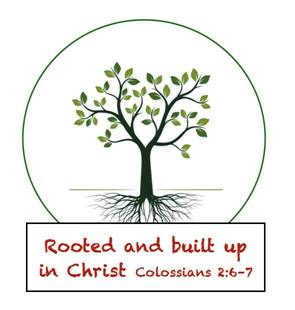  October 21, 2019Greetings Senior Kindergarten Parents and Friends,I hope everyone had a great weekend. Quote of the Week:  Me: Hey everyone, some of the big kids left their jackets outside, let’s take them in. Adam: That’s a sad shame (in his best Ms. Johnson voice).Highlights of our Week: Reading: This week we are working on the 2nd week in unit 2. Our letter of the week is /T/ and our high frequency word is /like/. As I discussed with many of you during conferences, reinforcing letter sounds, blending and rhyming are great ways to help your child build strong pre-reading skills.Math: Instead of having our Topic 3 assessment on Friday, we had another review lesson. Sometimes when I see the children still struggling with a concept, I add these additional learning opportunities to solidify their understanding. We will complete the assessment this week and begin topic 4 at the end of the week. I also want to assure you that assessments are only meant to help me gauge how each student is progressing. This information helps me develop small group activities that will be beneficial for one -on- one learning.Social Studies:  This week we are learning about timelines and how they can help us understand things that have happened throughout history. Last week we begin practicing phone numbers and addresses. This concept is hard for some students and easier for others. We will continue to work learning these things throughout the year.Science: This week we will be studying nature by taking a fall walk to observe the changing of leaves and other signs of the changing season.Religion: This week we will read about Abram and God’s promise to him.Other Items:Pumpkins were due at school today!!! Please make sure your student has their pumpkin for painting. I do not have any extras.Please remember that fruit snacks and gummies and chips should only be sent in for a snack on Fridays. Also, if you could place snacks in backpacks instead of lunch boxes it would be greatly appreciated. We are spending a lot of time during snack time trying to decide what should be eaten.I take attendance every morning at 8:30, if you arrive later please stop by Mrs. Maggio’s desk to ensure that your child is not marked absent for the day.Dismissal is a busy time and there are lots of students and adults inside and outside of the school. For safety reasons please make sure your child does not leave the group until Mrs. Brayton or I release them.October reading logs are due by November 1st.Although it is a bit early, I wanted to let you know that students are welcome to wear their costumes to school on “Halloween Thursday” 10/31. We will parade around the building with PK and JK and then have our Halloween party. If your child’s costume has a mask that covers the face, they will not be able to wear it during our parade for safety reasons. Students can bring a treat to share with friends (there are 20 students in class), but these treats will also come home with your student in the treat bags that we decorate in class. The “no nuts” class rule applies to any treats that come into class. In addition to Rice Krispy treats, gummy bears and Oreos, pencils and stickers also make great treats. Here is a list of candies that are safe for everyone in our class;DotsSugar Daddy'sSugar BabiesTootsie PopsTootsie RollsCharleston ChewsCharms Blow PopsVermont Nut-Free ChocolatesJunior MintsJunior CaramelsTear Jerkers Sour Bubble GumJelly Belly Candy CanesDum -Dums LollipopsMilk DudsLifesavers GummiesLifesavers Hard CandiesKraft CaramelsStarburst Fruit ChewsJolly Rancher Hard CandiesPezSkittlesRazzle'sRed VinesRolo’sPush PopsTwizzlersGood & PlentySmartiesWhoppersSour Punch Straws (Apple, Strawberry)Zour’sHershey's Mini Chocolate BarsHershey's Chocolate Kisses (Plain, Special Dark)Sour Patch KidsAirheadsSwedish FishWonka's NerdsRuntsSweet TartsLaffy TaffyPeepsMike and Ike’sMentosRing PopsSweet tartsFun DipYork Peppermint PattiesPop RocksIn Him Who Loves Us AllJackie Johnson-LindmarkImportant Dates:10/21- 10/22- Pumpkins for art project due10/25- Family Fun Friday